



AGENDA
12:30 p.m., March 8, 2021
(via Zoom)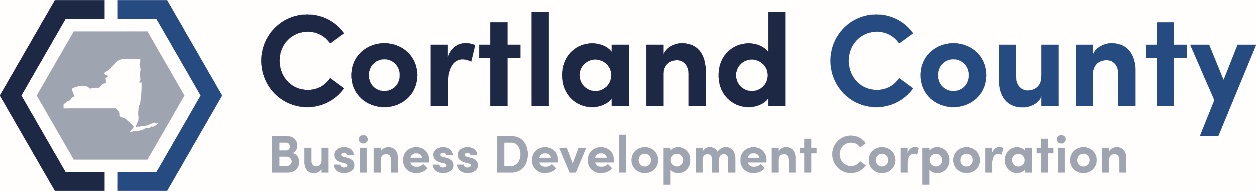 
Roll CallApproval of MinutesNew BusinessHiring, Salary Authorization
Asst. Director of Economic Development and Community RelationsReports
Audit and Financial ReportProcurement ReportBDC FinancialsDirector’s Report